BEKNOPT OVERZICHT VOORWAARDEN EN TARIEVEN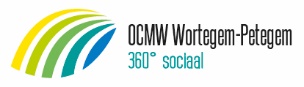 Het ‘Algemeen reglement op het gebruik van de gemeentelijke infrastructuur’ is van toepassing op het gebruik van elke locatie.Voor elke locatie is tevens een huishoudelijk reglement van toepassing.OC ROZENHOFOverzicht van de belangrijkste voorwaarden vermeld in het ‘Huishoudelijk reglement op het gebruik van het ontmoetingscentrum OC Rozenhof’:Capaciteit: maximum 99 personen.Toegelaten gebruikers:- gemeentelijke diensten en adviesraden van Wortegem-Petegem- verenigingen, instellingen en scholen.Tarieven:Schoonmaak van zaal, keuken en sanitair: is verplicht uit te voeren door de gebruiker.Soort gebruikerGebruiks-vergoedingGebruiksvergoeding in geval van commercieel eetfestijnGebruiksvergoeding hoezen voor receptietafelsBillijke vergoedingWaarborgenAdviesraden, verenigingen en scholen van Wortegem-Petegem---€125€3/hoes€30 (activiteit met drank)€100€50/sleutelVerenigingen en instellingen van buiten Wortegem-Petegem€125€250€3/hoes€30 (activiteit met drank)€100€50/sleutel